Тренажер по подготовке к суммативному оцениванию за 3 четвертьТеоретическая часть:Тема «Взаимное расположение прямых»1) Рассмотри виды углов, полученных при пересечении двух прямых третьей, запомни их.Прямая с называется секущей по отношению к прямым a и b, если она пересекает каждую из данных прямых. При пересечение прямых a и b секущей с образуется восемь углов, которые на рисунке обозначены цифрами. Некоторые пары этих углов имеют специальные  названия:                                   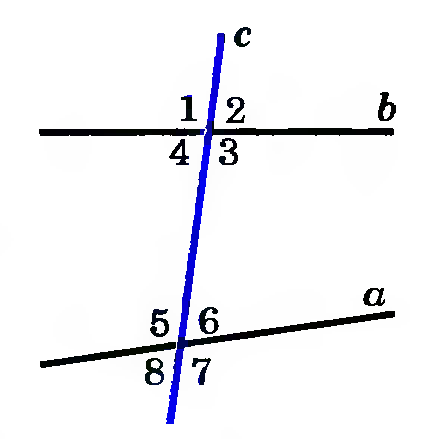  внутренние накрест лежащие углы: 3 и 5, 4 и 6;  внешние накрест лежащие углы: 1 и 7, 2 и 8; внутренние односторонние углы: 4 и 5, 3 и 6; внешние односторонние углы: 1 и 8, 2 и 7;  соответственные углы: 1 и 5, 4 и 8, 2 и 6, 3 и 7.Признаки параллельности прямыхТеорема 1 (I признак): Если при пересечении двух прямых секущей накрест лежащие углы равны, то прямые параллельны.       Если 1 =  3, то a||b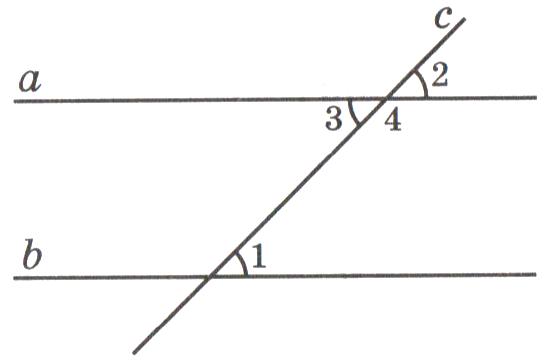 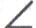 Теорема 2 (II признак):  Если при пересечении двух прямых секущей соответственные углы равны, то прямые  параллельны.Если  1 =  2, то a||b.Теорема 3 (III признак): Если при пересечении двух прямых секущей сумма односторонних углов равна 1800, то прямые  параллельны. Если 1 +  4 = 1800, то a||b.Выводы. Две прямые а и b параллельны, если при пересечении их секущей:а) накрест лежащие углы равны;б) соответственные углы равны;в) сумма односторонних углов равна 1800. Тема «Внешний угол треугольника»Внешним углом треугольника при данной вершине называется угол, смежный с углом треугольника при этой вершине.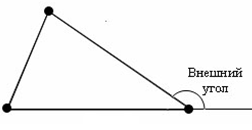 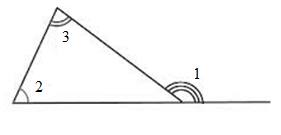 Теорема: Внешний угол треугольника равен сумме двух внутренних углов треугольника, не смежных с ним.                         2 + 3 = 1 Тема: «Равнобедренный треугольник»Определение 1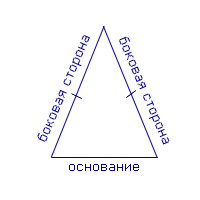 Равнобедренный треугольник   —   треугольник,  у которого равны   две стороны.  Определение 2Равные стороны называются боковыми, а третья сторона называется основанием  равнобедренного треугольника.   Тема «Прямоугольный треугольник»Треугольник называется прямоугольным, если у него есть прямой угол. 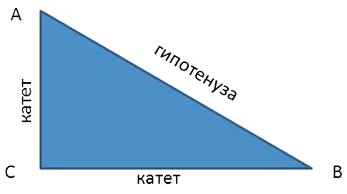                        С = 900Сторона треугольника, лежащая против прямого угла, называется гипотенузой, а две другие стороны – катетами.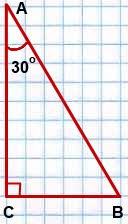 Теорема: В прямоугольном треугольнике с углом 300 катет, противолежащий этому углу, равен половине гипотенузы.                                CB = ABПрактическая частьЗадание 1По данным рисунка найдите углы 1 и 2, если а║с, и 2 в четыре раза больше 1.Образец решения:Дано: а║с, р – секущая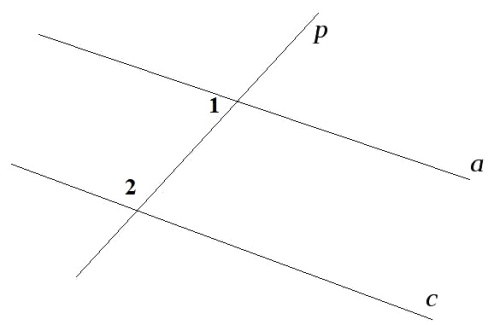 2 >1 в 4 разаНайти: 1, 2.Решение: Пусть 1 – х, тогда 2 – (4х). Составим уравнение: 1 +2 = 1800 (т.к. односторонние углы)х + 4х = 18005х = 1800х = 1800 : 5х = 3601 = 3602 = 4 · 360 = 1440Ответ: 1 = 360,  2 = 1440.Выполни решение следующих задач по образцу.1) По данным рисунка найдите углы 1 и 2, если а║с, и 2 в два раза больше 1.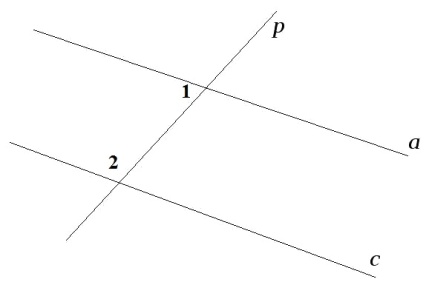 2) По данным рисунка найдите углы 1 и 2, если а║с, и 2 в восемь раза больше 1.Задание 2В треугольнике АВС внутренний угол при вершине В равен 63, а внутренний при вершине А равен 37. Найдите внешний угол при вершине С.Образец решения:Дано:  АВС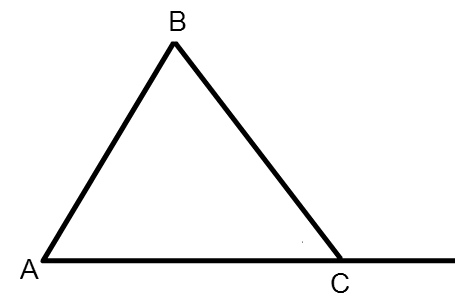 В = 630, А = 370.Найти: СРешение: Согласно теореме: внешний угол треугольника равен сумме двух внутренних углов треугольника, не смежных с ним.                         2 + 3 = 1 .Следовательно,  В +  А = С. С = 630 + 370 = 1000Ответ: С = 1000.Выполни решение следующих задач по образцу.1) В треугольнике АВС внутренний угол при вершине А равен 700, а внутренний при вершине С равен 450. Найдите внешний угол при вершине В.2) В треугольнике КВР внутренний угол при вершине К равен 650, а внутренний при вершине Р равен 570. Найдите внешний угол при вершине В.Задание 3В ABC проведена биссектриса BD, A = 50°, C = 30°. а) Докажите, что АBD равнобедренный.b) Сравните отрезки AD и DC.Образец решения:Дано: ABC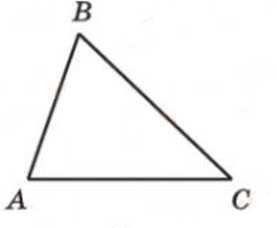 A = 50°, C = 30°BD – биссектрисаДок-ть: АBD  равнобедренный.Сравнить: AD и DCДок – во: Найдем ABC=180- (А+С) = 1800 – (500 + 300) = 100Т.к. BD – биссектриса, то DBА = 50.DBА = А, значит ВD = DА следовательноBDА- равнобедренный.Сравнение: С <СBD (свойство треугольника, против большего угла, лежит большая сторона) BD < DС, а значит и AD < DC.Выполни решение следующих задач по образцу.1) ВABC проведена биссектриса BD, A = 60°, C = 40°. a) Докажите, что BDC равнобедренный.b) Сравните отрезки AD и DC.2) ВКОМ проведена биссектриса ОD, К = 75°, М = 35°. a) Докажите, что ОDМ равнобедренный.b) Сравните отрезки КD и DМ.Задание 4Найдите сторону равнобедренного треугольника, если две другие стороны равны 8 см и 2 см.Образец решения:Дано: PEF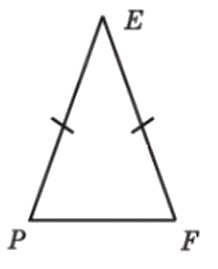 PE = EFa = 8 смb = 2 смНайти: сРешение: 1 случай: допустим в PEF: PE = с = EF = b = 2 см, PF = а = 8 смPE + EF  PF (2 см + 2см < 8 см)  PEF не существует. Следовательно с 2 см.2 случай: допустим в PEF: PE = с = EF = а = 8 см, PF = b = 8 смPE + EF > PF (8см + 8см > 2 см)  PEF существует. Следовательно с = 8 см. Ответ: с = 8 смВыполни решение следующих задач по образцу.1) Найдите сторону равнобедренного треугольника, если две другие стороны равны 9 см и 3 см.2) Найдите сторону равнобедренного треугольника, если две другие стороны равны 12 см и 5 см.Задание 5В треугольнике АВС известно, что АС = 32,6 дм, С = 30°, А= 90°. Найдите расстояние от точки А до прямой ВС.Образец решения:Дано:  АВС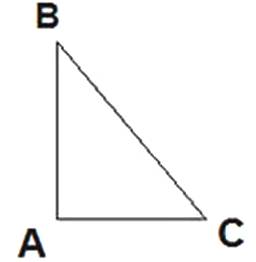 АС = 32,6 дмС = 30°А= 90°.Найти: ARРешение: AR  ВС, AR  –  расстояние от точки А до прямой ВС.РассмотримARС: AR  =   АС (т.к. ARС – прямоугольный, применяем теорему: катет лежащий против угла 300 равен половине гипотенузы), AR  =  ·32,6 = 16,3 дм.Ответ: 16,3 дмВыполни решение следующих задач по образцу.1) В треугольнике  KLM  известно, что KM = 18,4 дм, М = 30°, К= 90°. Найдите расстояние от точки К до прямой LM.2) В треугольнике  АОС  известно, что АС = 26,8 дм, С = 30°, А= 90°. Найдите расстояние от точки А до прямой ОС.Задание 6На рисунке дано СBD меньше CВЕ на 89° и меньше EВF на 19°. Найдите углы ∆BDF.Дано: АВЕ = 600Е = 1200СBD меньше CВЕ на 89°СBD меньше EВF на 19°Найти: BDF, DFВ, DВFРешение: CВЕ = 1200, т.к. CВЕ и Е – соответсвенные углыСBD = CВЕ –  89° = 1200 – 890 = 310 (по условию)EВF = СBD +  19° = 310 + 190 = 500 (по условию)DВF = CВЕ – (СBD + EВF) = 1200 – (310 + 500) = 390BDF = СBD = 310 (т.к. внутренние накрест лежащие углы) DFВ = 1800 – (DВF + BDF) = 1800 – (390 + 310) = 1100 (или DFВ = АВЕ + EВF = 600 + 500 = 1100  (т.к. внутренние накрест лежащие углы))Ответ: BDF = 310, DFВ = 1100, DВF  = 390.Выполни решение следующих задач по образцу.1) На рисунке дано СBЕ меньше АВЕ на 75° и меньше АВD на 15°. Найдите углы ∆BCD.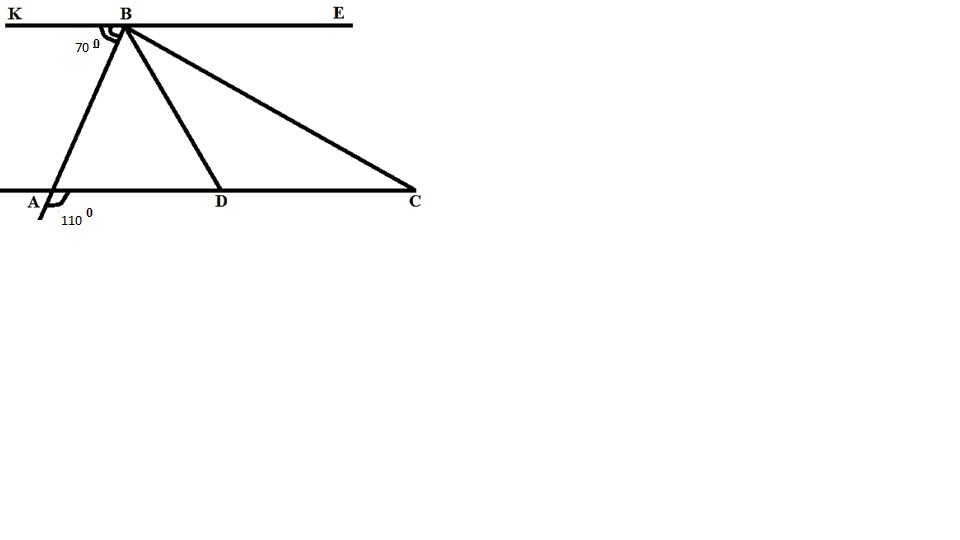 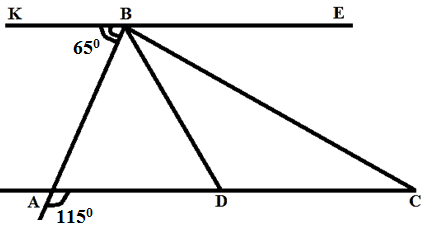 2) На рисунке дано СBЕ меньше АВЕ на 81° и меньше АВD на 10°. Найдите углы ∆BCD.Проверь ответы: Задание 1: 1) 1 = 600,  2 = 1200;   2) 1 = 200,  2 = 1600.Задание 2: 1) 1150;     2) 1220.Задание 4: 1) 9 см;     2) 12 см.Задание 5: 1) 9,2 дм;   2) 13,4 дм.Задание 6: 1) 250, 350, 1200;   2) 340, 370, 1090.                                                    